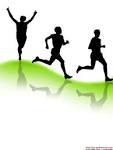 我們一定要健康體適能檢測成績表(男生)※ 上述編號2～5之檢測成績單項達百分等級25％即符合中等成就，四項成績均達百分等級50％為銅質獎章、75％為銀質獎章、85％為金質獎章；身體質量指數如為正常範圍即符合中等成就。體適能檢測成績表(女生)※ 上述編號2～5之檢測成績單項達百分等級25％即符合中等成就，四項成績均達百分等級50％為銅質獎章、75％為銀質獎章、85％為金質獎章；身體質量指數如為正常範圍即符合中等成就。BMI記錄表(每月記錄一次)體重記錄(每月記錄一次)高雄市田寮國中健康體位小達人健康飲食日記※按月填寫，連續累積二月獲榮譽條一條※累積十條者，獲一支嘉獎高雄市田寮國中健康體位小達人健康飲食日記※按月填寫，連續累積二月獲榮譽條一條※累積十條者，獲一支嘉獎高雄市田寮國中健康體位小達人健康飲食日記※按月填寫，連續累積二月獲榮譽條一條※累積十條者，獲一支嘉獎高雄市田寮國中健康體位小達人健康飲食日記※按月填寫，連續累積二月獲榮譽條一條※累積十條者，獲一支嘉獎高雄市田寮國中健康體位小達人健康飲食日記※按月填寫，連續累積二月獲榮譽條一條※累積十條者，獲一支嘉獎高雄市田寮國中健康體位小達人健康飲食日記※按月填寫，連續累積二月獲榮譽條一條※累積十條者，獲一支嘉獎高雄市田寮國中健康體位小達人在校累積運動量表※一週累積超過150分鐘者，連續累積二週獲榮譽條一條※累積十條者，獲一支嘉獎高雄市田寮國中健康體位小達人在校累積運動量表※一週累積超過150分鐘者，連續累積二週獲榮譽條一條※累積十條者，獲一支嘉獎高雄市田寮國中健康體位小達人在校累積運動量表※一週累積超過150分鐘者，連續累積二週獲榮譽條一條※累積十條者，獲一支嘉獎高雄市田寮國中健康體位小達人在校累積運動量表※一週累積超過150分鐘者，連續累積二週獲榮譽條一條※累積十條者，獲一支嘉獎高雄市田寮國中健康體位小達人在校累積運動量表※一週累積超過150分鐘者，連續累積二週獲榮譽條一條※累積十條者，獲一支嘉獎高雄市田寮國中健康體位小達人在校累積運動量表※一週累積超過150分鐘者，連續累積二週獲榮譽條一條※累積十條者，獲一支嘉獎高雄市田寮國中健康體位小達人在校累積運動量表※一週累積超過150分鐘者，連續累積二週獲榮譽條一條※累積十條者，獲一支嘉獎就讀學校名稱就讀學校名稱班級學號/座號學號/座號姓  名檢測時間檢測當時足歲年齡民國  年 月歲檢測項目成績登記與常模百分等級對照檢測項目成績登記與常模百分等級對照檢測項目成績登記與常模百分等級對照檢測項目成績登記與常模百分等級對照檢測項目成績登記與常模百分等級對照檢測項目成績登記與常模百分等級對照檢測項目成績登記與常模百分等級對照檢測項目成績登記與常模百分等級對照成績與對照表檢測項目成績與對照表檢測項目檢測成績檢測成績成就評量成就評量總評總評1身體質量指數（公斤/公尺2）□正常範圍□正常範圍 通過中等以上成績：        項 總成績達：□ 金質獎章□ 銀質獎章□ 銅質獎章 通過中等以上成績：        項 總成績達：□ 金質獎章□ 銀質獎章□ 銅質獎章2坐姿體前彎（公分）□ 中等□ 銅牌□ 銀牌□ 金牌□ 中等□ 銅牌□ 銀牌□ 金牌 通過中等以上成績：        項 總成績達：□ 金質獎章□ 銀質獎章□ 銅質獎章 通過中等以上成績：        項 總成績達：□ 金質獎章□ 銀質獎章□ 銅質獎章31分鐘屈膝仰臥起坐（次）□ 中等□ 銅牌□ 銀牌□ 金牌□ 中等□ 銅牌□ 銀牌□ 金牌 通過中等以上成績：        項 總成績達：□ 金質獎章□ 銀質獎章□ 銅質獎章 通過中等以上成績：        項 總成績達：□ 金質獎章□ 銀質獎章□ 銅質獎章4立定跳遠（公分）□ 中等□ 銅牌□ 銀牌□ 金牌□ 中等□ 銅牌□ 銀牌□ 金牌 通過中等以上成績：        項 總成績達：□ 金質獎章□ 銀質獎章□ 銅質獎章 通過中等以上成績：        項 總成績達：□ 金質獎章□ 銀質獎章□ 銅質獎章51600公尺跑走（秒）□ 中等□ 銅牌□ 銀牌□ 金牌□ 中等□ 銅牌□ 銀牌□ 金牌 通過中等以上成績：        項 總成績達：□ 金質獎章□ 銀質獎章□ 銅質獎章 通過中等以上成績：        項 總成績達：□ 金質獎章□ 銀質獎章□ 銅質獎章〈男  生〉〈男  生〉〈男  生〉〈男  生〉〈男  生〉〈男  生〉〈男  生〉〈男  生〉〈男  生〉〈男  生〉〈男  生〉〈男  生〉〈男  生〉〈男  生〉〈男  生〉〈男  生〉〈男  生〉〈男  生〉〈男  生〉〈男  生〉〈男  生〉〈男  生〉〈男  生〉〈男  生〉〈男  生〉〈男  生〉〈男  生〉〈男  生〉〈男  生〉〈男  生〉〈男  生〉〈男  生〉〈男  生〉〈男  生〉〈男  生〉〈男  生〉〈男  生〉年齡(歲)12-16歲臺閩地區男性身體質量指數常模12-16歲臺閩地區男性身體質量指數常模12-16歲臺閩地區男性身體質量指數常模12-16歲臺閩地區男性身體質量指數常模12-16歲臺閩地區男性坐姿體前彎常模12-16歲臺閩地區男性坐姿體前彎常模12-16歲臺閩地區男性坐姿體前彎常模12-16歲臺閩地區男性坐姿體前彎常模12-16歲臺閩地區男性坐姿體前彎常模12-16歲臺閩地區男性坐姿體前彎常模12-16歲臺閩地區男性坐姿體前彎常模12-16歲臺閩地區男性坐姿體前彎常模12-16歲臺閩地區男性坐姿體前彎常模12-16歲臺閩地區男性坐姿體前彎常模12-16歲臺閩地區男性坐姿體前彎常模12-16歲臺閩地區男性坐姿體前彎常模12-16歲臺閩地區男性坐姿體前彎常模12-16歲臺閩地區男性坐姿體前彎常模12-16歲臺閩地區男性坐姿體前彎常模12-16歲臺閩地區男性1分鐘屈膝仰臥起坐常模12-16歲臺閩地區男性1分鐘屈膝仰臥起坐常模12-16歲臺閩地區男性1分鐘屈膝仰臥起坐常模12-16歲臺閩地區男性1分鐘屈膝仰臥起坐常模12-16歲臺閩地區男性1分鐘屈膝仰臥起坐常模12-16歲臺閩地區男性1分鐘屈膝仰臥起坐常模12-16歲臺閩地區男性1分鐘屈膝仰臥起坐常模12-16歲臺閩地區男性1分鐘屈膝仰臥起坐常模12-16歲臺閩地區男性1分鐘屈膝仰臥起坐常模12-16歲臺閩地區男性1分鐘屈膝仰臥起坐常模12-16歲臺閩地區男性1分鐘屈膝仰臥起坐常模12-16歲臺閩地區男性1分鐘屈膝仰臥起坐常模12-16歲臺閩地區男性1分鐘屈膝仰臥起坐常模12-16歲臺閩地區男性1分鐘屈膝仰臥起坐常模12-16歲臺閩地區男性1分鐘屈膝仰臥起坐常模年齡(歲)過瘦正常範圍過重肥胖25%30%35%40%45%50%55%60%65%70%75%80%85%90%95%25%30%35%40%45%50%55%60%65%70%75%80%85%90%95%年齡(歲)過瘦正常範圍過重肥胖中等中等中等中等中等銅 牌銅 牌銅 牌銅 牌銅 牌銀牌銀牌金 牌金 牌金 牌中等中等中等中等中等銅 牌銅 牌銅 牌銅 牌銅 牌銀牌銀牌金 牌金 牌金 牌12≦16.416.4~21.5≧21.5≧24.220212223252627282930313334374027283031323335363739404244465013≦17.017.0~22.2≧22.2≧24.818202122242526272830313334374029313233343637383940424345475114≦17.617.6~22.7≧22.7≧25.220212224252627293031333436394232333436373839404143444647505315≦18.218.2~23.1≧23.1≧25.520212324252728293132343537404434353637394041424344464749515416≦18.618.6~23.4≧23.4≧25.6222325262728303132343537394145353738394041424344454748505255〈男  生〉〈男  生〉〈男  生〉〈男  生〉〈男  生〉〈男  生〉〈男  生〉〈男  生〉〈男  生〉〈男  生〉〈男  生〉〈男  生〉〈男  生〉〈男  生〉〈男  生〉〈男  生〉〈男  生〉〈男  生〉〈男  生〉〈男  生〉〈男  生〉〈男  生〉〈男  生〉〈男  生〉〈男  生〉〈男  生〉〈男  生〉〈男  生〉〈男  生〉〈男  生〉〈男  生〉〈男  生〉年齡(歲)12-16歲臺閩地區男性立定跳遠常模12-16歲臺閩地區男性立定跳遠常模12-16歲臺閩地區男性立定跳遠常模12-16歲臺閩地區男性立定跳遠常模12-16歲臺閩地區男性立定跳遠常模12-16歲臺閩地區男性立定跳遠常模12-16歲臺閩地區男性立定跳遠常模12-16歲臺閩地區男性立定跳遠常模12-16歲臺閩地區男性立定跳遠常模12-16歲臺閩地區男性立定跳遠常模12-16歲臺閩地區男性立定跳遠常模12-16歲臺閩地區男性立定跳遠常模12-16歲臺閩地區男性立定跳遠常模12-16歲臺閩地區男性立定跳遠常模12-16歲臺閩地區男性立定跳遠常模12-16歲臺閩地區男性1600公尺跑走常模12-16歲臺閩地區男性1600公尺跑走常模12-16歲臺閩地區男性1600公尺跑走常模12-16歲臺閩地區男性1600公尺跑走常模12-16歲臺閩地區男性1600公尺跑走常模12-16歲臺閩地區男性1600公尺跑走常模12-16歲臺閩地區男性1600公尺跑走常模12-16歲臺閩地區男性1600公尺跑走常模12-16歲臺閩地區男性1600公尺跑走常模12-16歲臺閩地區男性1600公尺跑走常模12-16歲臺閩地區男性1600公尺跑走常模12-16歲臺閩地區男性1600公尺跑走常模12-16歲臺閩地區男性1600公尺跑走常模12-16歲臺閩地區男性1600公尺跑走常模12-16歲臺閩地區男性1600公尺跑走常模年齡(歲)25%30%35%40%45%50%55%60%65%70%75%80%85%90%95%25%30%35%40%45%50%55%60%65%70%75%80%85%90%95%年齡(歲)中等中等中等中等中等銅 牌銅 牌銅 牌銅 牌銅 牌銀 牌銀 牌金 牌金 牌金 牌中等中等中等中等中等銅 牌銅 牌銅 牌銅 牌銅 牌銀 牌銀 牌金 牌金 牌金 牌1214514915215615916216516917217617918418919520430930029128327626826025324523722721720519116913158162166170173177180184187191195200205212222666648631616600585570555539523505485461432377141681721771811841881921962002042092142202272386336155995835685535375225064904724524283993561517818318719119519920220621021421922423023824961960058456855353852350749147545743741338434016183188193197201205209213218222227233239247259575560546533520508495483470456441424405380344就讀學校名稱就讀學校名稱班級學號/座號學號/座號姓  名檢測時間檢測當時足歲年齡民國 年 月歲檢測項目成績登記與常模百分等級對照檢測項目成績登記與常模百分等級對照檢測項目成績登記與常模百分等級對照檢測項目成績登記與常模百分等級對照檢測項目成績登記與常模百分等級對照檢測項目成績登記與常模百分等級對照檢測項目成績登記與常模百分等級對照檢測項目成績登記與常模百分等級對照成績與對照表檢測項目成績與對照表檢測項目檢測成績檢測成績成就評量成就評量總評總評1身體質量指數（公斤/公尺2）□正常範圍□正常範圍 通過中等以上成績：        項 總成績達：□ 金質獎章□ 銀質獎章□ 銅質獎章 通過中等以上成績：        項 總成績達：□ 金質獎章□ 銀質獎章□ 銅質獎章2坐姿體前彎（公分）□ 中等□ 銅牌□ 銀牌□ 金牌□ 中等□ 銅牌□ 銀牌□ 金牌 通過中等以上成績：        項 總成績達：□ 金質獎章□ 銀質獎章□ 銅質獎章 通過中等以上成績：        項 總成績達：□ 金質獎章□ 銀質獎章□ 銅質獎章31分鐘屈膝仰臥起坐（次）□ 中等□ 銅牌□ 銀牌□ 金牌□ 中等□ 銅牌□ 銀牌□ 金牌 通過中等以上成績：        項 總成績達：□ 金質獎章□ 銀質獎章□ 銅質獎章 通過中等以上成績：        項 總成績達：□ 金質獎章□ 銀質獎章□ 銅質獎章4立定跳遠（公分）□ 中等□ 銅牌□ 銀牌□ 金牌□ 中等□ 銅牌□ 銀牌□ 金牌 通過中等以上成績：        項 總成績達：□ 金質獎章□ 銀質獎章□ 銅質獎章 通過中等以上成績：        項 總成績達：□ 金質獎章□ 銀質獎章□ 銅質獎章5800公尺跑走（秒）□ 中等□ 銅牌□ 銀牌□ 金牌□ 中等□ 銅牌□ 銀牌□ 金牌 通過中等以上成績：        項 總成績達：□ 金質獎章□ 銀質獎章□ 銅質獎章 通過中等以上成績：        項 總成績達：□ 金質獎章□ 銀質獎章□ 銅質獎章〈女  生〉〈女  生〉〈女  生〉〈女  生〉〈女  生〉〈女  生〉〈女  生〉〈女  生〉〈女  生〉〈女  生〉〈女  生〉〈女  生〉〈女  生〉〈女  生〉〈女  生〉〈女  生〉〈女  生〉〈女  生〉〈女  生〉〈女  生〉〈女  生〉〈女  生〉〈女  生〉〈女  生〉〈女  生〉〈女  生〉〈女  生〉〈女  生〉〈女  生〉〈女  生〉〈女  生〉〈女  生〉〈女  生〉〈女  生〉〈女  生〉〈女  生〉〈女  生〉年齡(歲)12-16歲臺閩地區女性身體質量指數常模12-16歲臺閩地區女性身體質量指數常模12-16歲臺閩地區女性身體質量指數常模12-16歲臺閩地區女性身體質量指數常模12-16歲臺閩地區女性坐姿體前彎常模12-16歲臺閩地區女性坐姿體前彎常模12-16歲臺閩地區女性坐姿體前彎常模12-16歲臺閩地區女性坐姿體前彎常模12-16歲臺閩地區女性坐姿體前彎常模12-16歲臺閩地區女性坐姿體前彎常模12-16歲臺閩地區女性坐姿體前彎常模12-16歲臺閩地區女性坐姿體前彎常模12-16歲臺閩地區女性坐姿體前彎常模12-16歲臺閩地區女性坐姿體前彎常模12-16歲臺閩地區女性坐姿體前彎常模12-16歲臺閩地區女性坐姿體前彎常模12-16歲臺閩地區女性坐姿體前彎常模12-16歲臺閩地區女性坐姿體前彎常模12-16歲臺閩地區女性坐姿體前彎常模12-16歲臺閩地區女性1分鐘屈膝仰臥起坐常模12-16歲臺閩地區女性1分鐘屈膝仰臥起坐常模12-16歲臺閩地區女性1分鐘屈膝仰臥起坐常模12-16歲臺閩地區女性1分鐘屈膝仰臥起坐常模12-16歲臺閩地區女性1分鐘屈膝仰臥起坐常模12-16歲臺閩地區女性1分鐘屈膝仰臥起坐常模12-16歲臺閩地區女性1分鐘屈膝仰臥起坐常模12-16歲臺閩地區女性1分鐘屈膝仰臥起坐常模12-16歲臺閩地區女性1分鐘屈膝仰臥起坐常模12-16歲臺閩地區女性1分鐘屈膝仰臥起坐常模12-16歲臺閩地區女性1分鐘屈膝仰臥起坐常模12-16歲臺閩地區女性1分鐘屈膝仰臥起坐常模12-16歲臺閩地區女性1分鐘屈膝仰臥起坐常模12-16歲臺閩地區女性1分鐘屈膝仰臥起坐常模12-16歲臺閩地區女性1分鐘屈膝仰臥起坐常模年齡(歲)過瘦正常範圍過重肥胖25%30%35%40%45%50%55%60%65%70%75%80%85%90%95%25%30%35%40%45%50%55%60%65%70%75%80%85%90%95%年齡(歲)過瘦正常範圍過重肥胖<<中等>><<中等>><<中等>><<中等>><<中等>>銅 牌銅 牌銅 牌銅 牌銅 牌銀牌銀牌金 牌金 牌金 牌<<中等>><<中等>><<中等>><<中等>><<中等>>銅 牌銅 牌銅 牌銅 牌銅 牌銀牌銀牌金 牌金 牌金 牌12≦16.416.4~21.6≧21.6≧23.923252627282930323334353739414424262728293031323335363739414413≦17.017.0~22.2≧22.2≧24.623242627282931323334363839424525262729303132333435363839414414≦17.617.6~22.7≧22.7≧25.124252628293032333436373941434726272829313233343536373940424515≦18.018.0~22.7≧22.7≧25.324252728293132333536383941444826272930313233343536373941434616≦18.218.2~22.7≧22.7≧25.3252728303132333536373941424549262728293031323335363738404245〈女  生〉〈女  生〉〈女  生〉〈女  生〉〈女  生〉〈女  生〉〈女  生〉〈女  生〉〈女  生〉〈女  生〉〈女  生〉〈女  生〉〈女  生〉〈女  生〉〈女  生〉〈女  生〉〈女  生〉〈女  生〉〈女  生〉〈女  生〉〈女  生〉〈女  生〉〈女  生〉〈女  生〉〈女  生〉〈女  生〉〈女  生〉〈女  生〉〈女  生〉〈女  生〉〈女  生〉〈女  生〉年齡(歲)12-16歲臺閩地區女性立定跳遠常模12-16歲臺閩地區女性立定跳遠常模12-16歲臺閩地區女性立定跳遠常模12-16歲臺閩地區女性立定跳遠常模12-16歲臺閩地區女性立定跳遠常模12-16歲臺閩地區女性立定跳遠常模12-16歲臺閩地區女性立定跳遠常模12-16歲臺閩地區女性立定跳遠常模12-16歲臺閩地區女性立定跳遠常模12-16歲臺閩地區女性立定跳遠常模12-16歲臺閩地區女性立定跳遠常模12-16歲臺閩地區女性立定跳遠常模12-16歲臺閩地區女性立定跳遠常模12-16歲臺閩地區女性立定跳遠常模12-16歲臺閩地區女性立定跳遠常模12-16歲臺閩地區女性800公尺跑走常模12-16歲臺閩地區女性800公尺跑走常模12-16歲臺閩地區女性800公尺跑走常模12-16歲臺閩地區女性800公尺跑走常模12-16歲臺閩地區女性800公尺跑走常模12-16歲臺閩地區女性800公尺跑走常模12-16歲臺閩地區女性800公尺跑走常模12-16歲臺閩地區女性800公尺跑走常模12-16歲臺閩地區女性800公尺跑走常模12-16歲臺閩地區女性800公尺跑走常模12-16歲臺閩地區女性800公尺跑走常模12-16歲臺閩地區女性800公尺跑走常模12-16歲臺閩地區女性800公尺跑走常模12-16歲臺閩地區女性800公尺跑走常模12-16歲臺閩地區女性800公尺跑走常模年齡(歲)25%30%35%40%45%50%55%60%65%70%75%80%85%90%95%25%30%35%40%45%50%55%60%65%70%75%80%85%90%95%年齡(歲)<<中等>><<中等>><<中等>><<中等>><<中等>>銅 牌銅 牌銅 牌銅 牌銅 牌銀 牌銀 牌金 牌金 牌金 牌<<中等>><<中等>><<中等>><<中等>><<中等>>銅 牌銅 牌銅 牌銅 牌銅 牌銀 牌銀 牌金 牌金 牌金 牌1213013313614014314514815115415816116516917518431831130429729128427827226525825024223222020113134137141144147150153156159162166170174180189323315308301295288282275268261253245235222203141341381411441471511541571601631671711761821913273183113042972902832762692612532442332202001513613914314614915215515816116516817217718319232731831130329628928227526826025224223221819816139142146149152155157160163167170174179184193315307301295289283277271264258251243233222204日期地點飲食飲食飲食運動運動備註日期地點內容購買方式食用量型式時間日期地點飲食飲食飲食運動運動備註日期地點內容購買方式食用量型式時間日期地點飲食飲食飲食運動運動備註日期地點內容購買方式食用量型式時間日期地點飲食飲食飲食運動運動備註日期地點內容購買方式食用量型式時間日期地點飲食飲食飲食運動運動備註日期地點內容購買方式食用量型式時間日期地點飲食飲食飲食運動運動備註日期地點內容購買方式食用量型式時間日期活動類型活動程度活動時間可累計時間中等   費力中等   費力中等   費力中等   費力中等   費力中等   費力中等   費力合計本週        分鐘合計本週        分鐘合計本週        分鐘合計本週        分鐘合計本週        分鐘中等   費力中等   費力中等   費力中等   費力中等   費力中等   費力中等   費力合計本週        分鐘合計本週        分鐘合計本週        分鐘合計本週        分鐘合計本週        分鐘中等   費力中等   費力中等   費力中等   費力中等   費力中等   費力中等   費力合計本週        分鐘合計本週        分鐘合計本週        分鐘合計本週        分鐘合計本週        分鐘日期活動類型活動程度活動時間可累計時間中等   費力中等   費力中等   費力中等   費力中等   費力中等   費力中等   費力合計本週        分鐘合計本週        分鐘合計本週        分鐘合計本週        分鐘合計本週        分鐘中等   費力中等   費力中等   費力中等   費力中等   費力中等   費力中等   費力合計本週        分鐘合計本週        分鐘合計本週        分鐘合計本週        分鐘合計本週        分鐘中等   費力中等   費力中等   費力中等   費力中等   費力中等   費力中等   費力合計本週        分鐘合計本週        分鐘合計本週        分鐘合計本週        分鐘合計本週        分鐘日期活動類型活動程度活動時間可累計時間中等   費力中等   費力中等   費力中等   費力中等   費力中等   費力中等   費力合計本週        分鐘合計本週        分鐘合計本週        分鐘合計本週        分鐘合計本週        分鐘中等   費力中等   費力中等   費力中等   費力中等   費力中等   費力中等   費力合計本週        分鐘合計本週        分鐘合計本週        分鐘合計本週        分鐘合計本週        分鐘中等   費力中等   費力中等   費力中等   費力中等   費力中等   費力中等   費力合計本週        分鐘合計本週        分鐘合計本週        分鐘合計本週        分鐘合計本週        分鐘日期活動類型活動程度活動時間可累計時間中等   費力中等   費力中等   費力中等   費力中等   費力中等   費力中等   費力合計本週        分鐘合計本週        分鐘合計本週        分鐘合計本週        分鐘合計本週        分鐘中等   費力中等   費力中等   費力中等   費力中等   費力中等   費力中等   費力合計本週        分鐘合計本週        分鐘合計本週        分鐘合計本週        分鐘合計本週        分鐘中等   費力中等   費力中等   費力中等   費力中等   費力中等   費力中等   費力合計本週        分鐘合計本週        分鐘合計本週        分鐘合計本週        分鐘合計本週        分鐘日期活動類型活動程度活動時間可累計時間中等   費力中等   費力中等   費力中等   費力中等   費力中等   費力中等   費力合計本週        分鐘合計本週        分鐘合計本週        分鐘合計本週        分鐘合計本週        分鐘中等   費力中等   費力中等   費力中等   費力中等   費力中等   費力中等   費力合計本週        分鐘合計本週        分鐘合計本週        分鐘合計本週        分鐘合計本週        分鐘中等   費力中等   費力中等   費力中等   費力中等   費力中等   費力中等   費力合計本週        分鐘合計本週        分鐘合計本週        分鐘合計本週        分鐘合計本週        分鐘日期活動類型活動程度活動時間可累計時間中等   費力中等   費力中等   費力中等   費力中等   費力中等   費力中等   費力合計本週        分鐘合計本週        分鐘合計本週        分鐘合計本週        分鐘合計本週        分鐘中等   費力中等   費力中等   費力中等   費力中等   費力中等   費力中等   費力合計本週        分鐘合計本週        分鐘合計本週        分鐘合計本週        分鐘合計本週        分鐘中等   費力中等   費力中等   費力中等   費力中等   費力中等   費力中等   費力合計本週        分鐘合計本週        分鐘合計本週        分鐘合計本週        分鐘合計本週        分鐘日期活動類型活動程度活動時間可累計時間中等   費力中等   費力中等   費力中等   費力中等   費力中等   費力中等   費力合計本週        分鐘合計本週        分鐘合計本週        分鐘合計本週        分鐘合計本週        分鐘中等   費力中等   費力中等   費力中等   費力中等   費力中等   費力中等   費力合計本週        分鐘合計本週        分鐘合計本週        分鐘合計本週        分鐘合計本週        分鐘中等   費力中等   費力中等   費力中等   費力中等   費力中等   費力中等   費力合計本週        分鐘合計本週        分鐘合計本週        分鐘合計本週        分鐘合計本週        分鐘